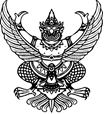 ประกาศองค์การบริหารส่วนตำบลหนองน้ำแดงเรื่อง มาตรการให้ผู้มีส่วนได้เสียมีส่วนร่วม******************************มาตรการให้ผู้มีส่วนได้เสียมีส่วนร่วมในการป้องกันทุจริตขององค์การบริหารส่วนตาบลหนองน้ำแดง การมีส่วนร่วมของประชาชน หมายถึง การกระจายโอกาสให้ประชาชนได้เข้ามามีส่วนร่วมทางการเมืองการบริหารเกี่ยวกับการตัดสินใจในเรื่องต่างๆ รวมทั้งการจัดสรรทรัพยากรของชุมชนและของชาติ ที่จะส่งผลกระทบต่อชีวิตและความเป็นอยู่ของประชาชน การมีส่วนร่วมในการออกกฎหมาย ตลอดจน การมีส่วนร่วมในการตรวจสอบการใช้อานาจหน้าที่ของรัฐทั้งนี้ องค์การบริหารส่วนตาบลหนองน้ำแดง ได้กาหนดวิธีการให้ผู้มีส่วนได้เสียสามารถเข้ามามีส่วนร่วมกับหน่วยงานท้องถิ่นได้ ดังนี้1. การลงสมัครเป็นผู้บริหารหรือสมาชิกสภา อบต.2. การใช้สิทธิเลือกตั้งผู้บริหารหรือสมาชิกสภา อบต.3. การเสนอให้มีการออกข้อบัญญัติท้องถิ่น		4. การเสียภาษีอากร และค่าธรรมเนียมต่างๆ ที่ อบต. จัดเก็บเพื่อนามาใช้ในการบริหารงานภายในหน่วยงาน5. การให้ข้อเสนอแนะแก่ผู้บริหารท้องถิ่นในการดาเนินงาน/โครงการต่างๆ	การมีส่วนร่วมตรวจสอบการบริหารงานของ อบต.๑. ติดตามตรวจสอบการบริหารงานของ อบต. ว่าดาเนินงานด้วยความโปร่งใสยุติธรรม     ตรงตามความต้องการของประชาชนหรือไม่๒. ติดตามตรวจสอบการใช้จ่ายงบประมาณตามข้อบังคับงบประมาณรายจ่ายประจาปี     ของอบต. ว่าถูกต้อง โปร่งใส และเกิดประโยชน์หรือไม่๓. ขอทราบข้อมูลข่าวสารจาก อบต. หากเห็นว่าทางานไม่โปร่งใส๔. การเข้าร่วมประชาคมท้องถิ่นเพื่อแสดงความคิดเห็นประกอบการพิจารณาแผนงาน โครงการหรือกิจกรรมต่างๆ ที่มีผลกระทบต่อประชาชนในท้องถิ่น๕. ตรวจสอบแผนพัฒนาของ อบต. ว่าตรงกับปัญหาความเดือดร้อนและความต้องการของประชาชนหรือไม่๖. คัดค้านข้อบังคับ หรือมติของ อบต. ที่ทาให้ประชาชนเดือดร้อน๗. ถอดถอนผู้บริหารหรือสมาชิกสภา อบต. ที่มีพฤติกรรมไม่สุจริตจึงประกาศมาให้ทราบโดยทั่วกัน 	 ประกาศ ณ วันที่  25  เดือน  มิถุนายน  พ.ศ. ๒๕๖๒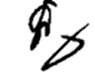                                             (นายสุทิน  บางประสิทธิ์)	                    	 นายกองค์การบริหารส่วนตำบลหนองน้ำแดง